Tuesday 26th January 2021LO: I am learning to interpret music. Listen to this piece of music (Dance of the Knights) by Prokofiev whilst looking at this painting https://www.youtube.com/watch?v=yH64s09G00c German unknown artist circa. 1546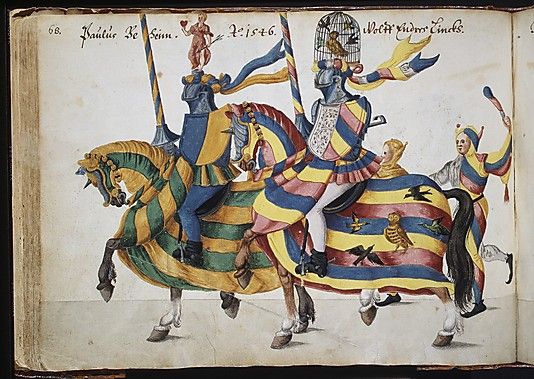 Which instruments can you hear? What do the drums make you think of?Draw your own picture that the music makes you think of. 